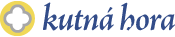 FINANČNÍ PODPORA PRO ORGANIZACE s IČO PŮSOBÍCÍ NA ÚZEMÍ MĚSTA KUTNÁ HORA*) Zaškrtnout jednu z vybraných možností návratnosti **) Pro bližší informace k nefinančnímu plnění návratnosti vzniká povinnost obrátit se na      OCRM Kutná Hora, Ing. Monika Pravdová:  pravdovam@mu.kutnahora.cz***) Zaškrtněte dle pravdy níže uvedenéŽádost lze podat následujícím způsobem: Vyplněný a podepsaný formulář doručit v zalepené obálce s nápisem „FINANČNÍ PODPORA PRO ORGANIZACE, oddělení cestovního ruchu“ na podatelnu MÚ, Havlíčkovo náměstí, Kutná Hora ŽÁDOST O PENĚŽITOU POMOC – 15 000 Kč pomoc podnikatelům a organizacím s IČO v souvislosti s koronavirovou pandemií (COVID-19) ŽÁDOST O PENĚŽITOU POMOC – 15 000 Kč pomoc podnikatelům a organizacím s IČO v souvislosti s koronavirovou pandemií (COVID-19) ŽÁDOST O PENĚŽITOU POMOC – 15 000 Kč pomoc podnikatelům a organizacím s IČO v souvislosti s koronavirovou pandemií (COVID-19) ŽÁDOST O PENĚŽITOU POMOC – 15 000 Kč pomoc podnikatelům a organizacím s IČO v souvislosti s koronavirovou pandemií (COVID-19) ŽÁDOST O PENĚŽITOU POMOC – 15 000 Kč pomoc podnikatelům a organizacím s IČO v souvislosti s koronavirovou pandemií (COVID-19) ŽÁDOST O PENĚŽITOU POMOC – 15 000 Kč pomoc podnikatelům a organizacím s IČO v souvislosti s koronavirovou pandemií (COVID-19) IDENTIFIKACE ŽADATELE IDENTIFIKACE ŽADATELE IDENTIFIKACE ŽADATELE IDENTIFIKACE ŽADATELE IDENTIFIKACE ŽADATELE IDENTIFIKACE ŽADATELE Jméno a příjmení fyz. osoby / název práv. osoby: Adresa / sídlo: E-mail: Telefon (mobil): Číslo bankovního účtu: IČ: DIČ: SPECIFIKACE PROVOZOVNY SPECIFIKACE PROVOZOVNY SPECIFIKACE PROVOZOVNY SPECIFIKACE PROVOZOVNY SPECIFIKACE PROVOZOVNY SPECIFIKACE PROVOZOVNY Předmět činnosti v provozovně: Adresa provozovny: DŮVOD PODÁNÍ ŽÁDOSTI DŮVOD PODÁNÍ ŽÁDOSTI DŮVOD PODÁNÍ ŽÁDOSTI DŮVOD PODÁNÍ ŽÁDOSTI DŮVOD PODÁNÍ ŽÁDOSTI DŮVOD PODÁNÍ ŽÁDOSTI NÁVRATNOST* NÁVRATNOST* NÁVRATNOST* NÁVRATNOST* NÁVRATNOST* NÁVRATNOST* Nefinanční: 
účastí na jedné z městských akcí pořádaných do 30.9.2022, dle přílohy č.1 výzvy **Nefinanční: 
účastí na jedné z městských akcí pořádaných do 30.9.2022, dle přílohy č.1 výzvy **Prodejní stánek na městské akciProdejní stánek na městské akciProdejní stánek na městské akciNefinanční: 
účastí na jedné z městských akcí pořádaných do 30.9.2022, dle přílohy č.1 výzvy **Nefinanční: 
účastí na jedné z městských akcí pořádaných do 30.9.2022, dle přílohy č.1 výzvy **Uspořádání programu pro děti /po dohodě/Uspořádání programu pro děti /po dohodě/Uspořádání programu pro děti /po dohodě/Nefinanční: 
účastí na jedné z městských akcí pořádaných do 30.9.2022, dle přílohy č.1 výzvy **Nefinanční: 
účastí na jedné z městských akcí pořádaných do 30.9.2022, dle přílohy č.1 výzvy **Tvořivá či kreativní dílnaTvořivá či kreativní dílnaTvořivá či kreativní dílnaNefinanční: 
účastí na jedné z městských akcí pořádaných do 30.9.2022, dle přílohy č.1 výzvy **Nefinanční: 
účastí na jedné z městských akcí pořádaných do 30.9.2022, dle přílohy č.1 výzvy **Kulturní produkce /po dohodě/Kulturní produkce /po dohodě/Kulturní produkce /po dohodě/Nefinanční: 
účastí na jedné z městských akcí pořádaných do 30.9.2022, dle přílohy č.1 výzvy **Nefinanční: 
účastí na jedné z městských akcí pořádaných do 30.9.2022, dle přílohy č.1 výzvy **Personální pomoc /dobrovolnická sml. bez fin. náhr./Personální pomoc /dobrovolnická sml. bez fin. náhr./Personální pomoc /dobrovolnická sml. bez fin. náhr./FinančníFinančníBezúročná půjčka /návrat poloviny příspěvku do 2 let/Bezúročná půjčka /návrat poloviny příspěvku do 2 let/Bezúročná půjčka /návrat poloviny příspěvku do 2 let/INFORMACE O ŽÁDAJÍCÍ ORGANIZACI***   INFORMACE O ŽÁDAJÍCÍ ORGANIZACI***   INFORMACE O ŽÁDAJÍCÍ ORGANIZACI***   INFORMACE O ŽÁDAJÍCÍ ORGANIZACI***   INFORMACE O ŽÁDAJÍCÍ ORGANIZACI***   INFORMACE O ŽÁDAJÍCÍ ORGANIZACI***   Organizace má na území města sídlo nebo provozovnuOrganizace má na území města sídlo nebo provozovnuOrganizace má na území města sídlo nebo provozovnuOrganizace má na území města sídlo nebo provozovnuOrganizace má na území města sídlo nebo provozovnuOrganizace platí v Kutné Hoře svoz odpadu nebo daň z nemovitostiOrganizace platí v Kutné Hoře svoz odpadu nebo daň z nemovitostiOrganizace platí v Kutné Hoře svoz odpadu nebo daň z nemovitostiOrganizace platí v Kutné Hoře svoz odpadu nebo daň z nemovitostiOrganizace platí v Kutné Hoře svoz odpadu nebo daň z nemovitostiOrganizace neposkytuje práci více než 6 osobám, včetně DPČ a DPPOrganizace neposkytuje práci více než 6 osobám, včetně DPČ a DPPOrganizace neposkytuje práci více než 6 osobám, včetně DPČ a DPPOrganizace neposkytuje práci více než 6 osobám, včetně DPČ a DPPOrganizace neposkytuje práci více než 6 osobám, včetně DPČ a DPPOrganizace nečerpala a nečerpá jinou negrantovou finanční podporu od města Kutná Hora /nebyl jí snížen nájem usnesením rady č. 260/20, neobdržela příspěvek na činnost/Organizace nečerpala a nečerpá jinou negrantovou finanční podporu od města Kutná Hora /nebyl jí snížen nájem usnesením rady č. 260/20, neobdržela příspěvek na činnost/Organizace nečerpala a nečerpá jinou negrantovou finanční podporu od města Kutná Hora /nebyl jí snížen nájem usnesením rady č. 260/20, neobdržela příspěvek na činnost/Organizace nečerpala a nečerpá jinou negrantovou finanční podporu od města Kutná Hora /nebyl jí snížen nájem usnesením rady č. 260/20, neobdržela příspěvek na činnost/Organizace nečerpala a nečerpá jinou negrantovou finanční podporu od města Kutná Hora /nebyl jí snížen nájem usnesením rady č. 260/20, neobdržela příspěvek na činnost/Organizace od října 2020 přerušila svůj provoz na dobu delší než 14 dní a to z důvodu Usnesení vlády ČROrganizace od října 2020 přerušila svůj provoz na dobu delší než 14 dní a to z důvodu Usnesení vlády ČROrganizace od října 2020 přerušila svůj provoz na dobu delší než 14 dní a to z důvodu Usnesení vlády ČROrganizace od října 2020 přerušila svůj provoz na dobu delší než 14 dní a to z důvodu Usnesení vlády ČROrganizace od října 2020 přerušila svůj provoz na dobu delší než 14 dní a to z důvodu Usnesení vlády ČRČESTNÉ PROHLÁŠENÍ ČESTNÉ PROHLÁŠENÍ ČESTNÉ PROHLÁŠENÍ ČESTNÉ PROHLÁŠENÍ ČESTNÉ PROHLÁŠENÍ ČESTNÉ PROHLÁŠENÍ Jako žadatel o peněžitou pomoc pro podnikatele  a organizace s IČ tímto prohlašuji, že: náklady, pro jejichž sanaci je peněžitá pomoc vyžadována, souvisí s podnikatelskou činností žadatele, nemám dluh vůči městu Kutná Hora, ani vůči žádné z jeho organizací,nevedu s městem Kutná Hora žádný právní spor,jsem osobou, u níž poskytnutí podpory není v rozporu se zákonem č. 253/2008 Sb., o některých opatřeních proti legalizaci výnosů z trestné činnosti a financování terorismu, ve znění pozdějších předpisů, a dalších souvisejících předpisů, nemám nedoplatky z titulu mzdových nároků svých zaměstnanců, na můj majetek není vydáno usnesení o nařízení výkonu rozhodnutí nebo usnesení o nařízení exekuce, pokud již tato řízení nebyla pravomocně skončena, nejsem v likvidaci nebo v konkurzu, nemám peněžitý dluh vzniklý na základě příkazu k vrácení finančních prostředků vydaného po předchozím rozhodnutí Evropské komise prohlašujícím, že podpora je protiprávní a neslučitelná se společným trhem, nebyl mi soudem nebo správním orgánem uložen zákaz činnosti týkající se provozování živnostise zavazuji ke splnění návratnosti této poskytnuté pomoci ve výše mnou zvolené formě a v požadovaném termínu. o peněžitou pomoc v této výzvě žádám pouze jednoujsem si vědom že na tuto finanční pomoc nevzniká nárok a podléhá schválení radou města Kutná Hora,veškeré informace uvedené v této žádosti jsou pravdivé a odpovídají skutečnosti    Jako žadatel o peněžitou pomoc pro podnikatele  a organizace s IČ tímto prohlašuji, že: náklady, pro jejichž sanaci je peněžitá pomoc vyžadována, souvisí s podnikatelskou činností žadatele, nemám dluh vůči městu Kutná Hora, ani vůči žádné z jeho organizací,nevedu s městem Kutná Hora žádný právní spor,jsem osobou, u níž poskytnutí podpory není v rozporu se zákonem č. 253/2008 Sb., o některých opatřeních proti legalizaci výnosů z trestné činnosti a financování terorismu, ve znění pozdějších předpisů, a dalších souvisejících předpisů, nemám nedoplatky z titulu mzdových nároků svých zaměstnanců, na můj majetek není vydáno usnesení o nařízení výkonu rozhodnutí nebo usnesení o nařízení exekuce, pokud již tato řízení nebyla pravomocně skončena, nejsem v likvidaci nebo v konkurzu, nemám peněžitý dluh vzniklý na základě příkazu k vrácení finančních prostředků vydaného po předchozím rozhodnutí Evropské komise prohlašujícím, že podpora je protiprávní a neslučitelná se společným trhem, nebyl mi soudem nebo správním orgánem uložen zákaz činnosti týkající se provozování živnostise zavazuji ke splnění návratnosti této poskytnuté pomoci ve výše mnou zvolené formě a v požadovaném termínu. o peněžitou pomoc v této výzvě žádám pouze jednoujsem si vědom že na tuto finanční pomoc nevzniká nárok a podléhá schválení radou města Kutná Hora,veškeré informace uvedené v této žádosti jsou pravdivé a odpovídají skutečnosti    Jako žadatel o peněžitou pomoc pro podnikatele  a organizace s IČ tímto prohlašuji, že: náklady, pro jejichž sanaci je peněžitá pomoc vyžadována, souvisí s podnikatelskou činností žadatele, nemám dluh vůči městu Kutná Hora, ani vůči žádné z jeho organizací,nevedu s městem Kutná Hora žádný právní spor,jsem osobou, u níž poskytnutí podpory není v rozporu se zákonem č. 253/2008 Sb., o některých opatřeních proti legalizaci výnosů z trestné činnosti a financování terorismu, ve znění pozdějších předpisů, a dalších souvisejících předpisů, nemám nedoplatky z titulu mzdových nároků svých zaměstnanců, na můj majetek není vydáno usnesení o nařízení výkonu rozhodnutí nebo usnesení o nařízení exekuce, pokud již tato řízení nebyla pravomocně skončena, nejsem v likvidaci nebo v konkurzu, nemám peněžitý dluh vzniklý na základě příkazu k vrácení finančních prostředků vydaného po předchozím rozhodnutí Evropské komise prohlašujícím, že podpora je protiprávní a neslučitelná se společným trhem, nebyl mi soudem nebo správním orgánem uložen zákaz činnosti týkající se provozování živnostise zavazuji ke splnění návratnosti této poskytnuté pomoci ve výše mnou zvolené formě a v požadovaném termínu. o peněžitou pomoc v této výzvě žádám pouze jednoujsem si vědom že na tuto finanční pomoc nevzniká nárok a podléhá schválení radou města Kutná Hora,veškeré informace uvedené v této žádosti jsou pravdivé a odpovídají skutečnosti    Jako žadatel o peněžitou pomoc pro podnikatele  a organizace s IČ tímto prohlašuji, že: náklady, pro jejichž sanaci je peněžitá pomoc vyžadována, souvisí s podnikatelskou činností žadatele, nemám dluh vůči městu Kutná Hora, ani vůči žádné z jeho organizací,nevedu s městem Kutná Hora žádný právní spor,jsem osobou, u níž poskytnutí podpory není v rozporu se zákonem č. 253/2008 Sb., o některých opatřeních proti legalizaci výnosů z trestné činnosti a financování terorismu, ve znění pozdějších předpisů, a dalších souvisejících předpisů, nemám nedoplatky z titulu mzdových nároků svých zaměstnanců, na můj majetek není vydáno usnesení o nařízení výkonu rozhodnutí nebo usnesení o nařízení exekuce, pokud již tato řízení nebyla pravomocně skončena, nejsem v likvidaci nebo v konkurzu, nemám peněžitý dluh vzniklý na základě příkazu k vrácení finančních prostředků vydaného po předchozím rozhodnutí Evropské komise prohlašujícím, že podpora je protiprávní a neslučitelná se společným trhem, nebyl mi soudem nebo správním orgánem uložen zákaz činnosti týkající se provozování živnostise zavazuji ke splnění návratnosti této poskytnuté pomoci ve výše mnou zvolené formě a v požadovaném termínu. o peněžitou pomoc v této výzvě žádám pouze jednoujsem si vědom že na tuto finanční pomoc nevzniká nárok a podléhá schválení radou města Kutná Hora,veškeré informace uvedené v této žádosti jsou pravdivé a odpovídají skutečnosti    Jako žadatel o peněžitou pomoc pro podnikatele  a organizace s IČ tímto prohlašuji, že: náklady, pro jejichž sanaci je peněžitá pomoc vyžadována, souvisí s podnikatelskou činností žadatele, nemám dluh vůči městu Kutná Hora, ani vůči žádné z jeho organizací,nevedu s městem Kutná Hora žádný právní spor,jsem osobou, u níž poskytnutí podpory není v rozporu se zákonem č. 253/2008 Sb., o některých opatřeních proti legalizaci výnosů z trestné činnosti a financování terorismu, ve znění pozdějších předpisů, a dalších souvisejících předpisů, nemám nedoplatky z titulu mzdových nároků svých zaměstnanců, na můj majetek není vydáno usnesení o nařízení výkonu rozhodnutí nebo usnesení o nařízení exekuce, pokud již tato řízení nebyla pravomocně skončena, nejsem v likvidaci nebo v konkurzu, nemám peněžitý dluh vzniklý na základě příkazu k vrácení finančních prostředků vydaného po předchozím rozhodnutí Evropské komise prohlašujícím, že podpora je protiprávní a neslučitelná se společným trhem, nebyl mi soudem nebo správním orgánem uložen zákaz činnosti týkající se provozování živnostise zavazuji ke splnění návratnosti této poskytnuté pomoci ve výše mnou zvolené formě a v požadovaném termínu. o peněžitou pomoc v této výzvě žádám pouze jednoujsem si vědom že na tuto finanční pomoc nevzniká nárok a podléhá schválení radou města Kutná Hora,veškeré informace uvedené v této žádosti jsou pravdivé a odpovídají skutečnosti    Jako žadatel o peněžitou pomoc pro podnikatele  a organizace s IČ tímto prohlašuji, že: náklady, pro jejichž sanaci je peněžitá pomoc vyžadována, souvisí s podnikatelskou činností žadatele, nemám dluh vůči městu Kutná Hora, ani vůči žádné z jeho organizací,nevedu s městem Kutná Hora žádný právní spor,jsem osobou, u níž poskytnutí podpory není v rozporu se zákonem č. 253/2008 Sb., o některých opatřeních proti legalizaci výnosů z trestné činnosti a financování terorismu, ve znění pozdějších předpisů, a dalších souvisejících předpisů, nemám nedoplatky z titulu mzdových nároků svých zaměstnanců, na můj majetek není vydáno usnesení o nařízení výkonu rozhodnutí nebo usnesení o nařízení exekuce, pokud již tato řízení nebyla pravomocně skončena, nejsem v likvidaci nebo v konkurzu, nemám peněžitý dluh vzniklý na základě příkazu k vrácení finančních prostředků vydaného po předchozím rozhodnutí Evropské komise prohlašujícím, že podpora je protiprávní a neslučitelná se společným trhem, nebyl mi soudem nebo správním orgánem uložen zákaz činnosti týkající se provozování živnostise zavazuji ke splnění návratnosti této poskytnuté pomoci ve výše mnou zvolené formě a v požadovaném termínu. o peněžitou pomoc v této výzvě žádám pouze jednoujsem si vědom že na tuto finanční pomoc nevzniká nárok a podléhá schválení radou města Kutná Hora,veškeré informace uvedené v této žádosti jsou pravdivé a odpovídají skutečnosti    Jméno a funkce oprávněné osoby(vypište hůlkovým písmem):………………………………………..…………………………………………………………..Jméno a funkce oprávněné osoby(vypište hůlkovým písmem):………………………………………..…………………………………………………………..Jméno a funkce oprávněné osoby(vypište hůlkovým písmem):………………………………………..…………………………………………………………..V Kutné Hoře dne   ………………………. ………………………………………………………… podpisV Kutné Hoře dne   ………………………. ………………………………………………………… podpisV Kutné Hoře dne   ………………………. ………………………………………………………… podpis